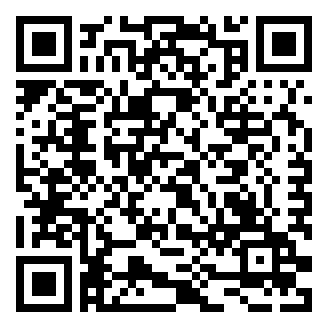 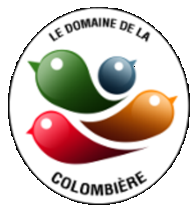 Tarif à la nuit 2020Tarif à la semaine 2020 Tarif stages thématiques 2020 *Mobil Home à partager avec un autre participant.-15% de remise offerte pour toute réservation avant le 29/02/2020 pour un séjour d’une semaine minimum.- 20 % sur le tarif à la nuit sur tous les locatifs sur les weekends du :01/05 au 03/0508/05 au 10/0521/05 au 24/0530/05 au 01/06Frais obligatoiresTaxe de séjour : 0,41 € par pers > 18 ansCaution  matériel : 250 €  caution ménage : 45 €Frais de réservation/Booking costs : 15 €Frais optionnelsWifi 2 €/jour ; 10 €/semaineForfait ménage : 45 €Frais  d’annulation : 28 € Location de Vélo  ½ journée : 7 €/ Journée 11 €Draps/sheets : 	15 €/lit double/double bed (+4 €  2 serviettes) 	13 €/lit simple/simple bed (+ 2 € 1 serviette)	Chilienne : 5 € / semaineKit bébé/baby : lit bébé + chaise haute/baby bed + high chair : 30 €	Lit bébé/baby bed : 16 €	Chaise haute/high chair: 16 €Chien/dog : 22 € (admis sur demande, tenu en laisse et vacciné, Chien de race dangereuse refusé / Admitted on demand, vaccinated & on leash, Dangerous dog not admitted)Tous nos prix sont exprimés en euros (€) et TTC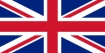 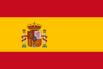 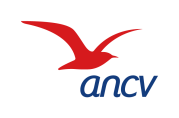 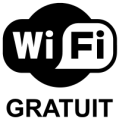 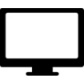 11/04 au 19/0620/06 au 03/0704/07 au 24/0725/07 au 21/0822/08 au 02/10Mobil Home 2 pers50 €60 €75 €95 €50 €Mobil Home 4 pers55 €70 €85 €105 €55 €Mobil Home 4 pers terrasse couverte 60 €75 €90 €110 €60 €Chalet 5 pers65 €80 €95 €115 €65 €Chalet 6 pers70 €85 €100 €120 €70 €11/04 au 19/0620/06 au 03/0704/07 au 24/0725/07 au 21/0822/08 au 02/10Mobil Home 2 pers275 €370 €420 €610 €270 €Mobil Home 4 pers                                            310 €445 €505 €670 €310 €Mobil Home terrasse 4 pers325 €460 €530 €695 €335 €Chalet 5 pers365 €475 €525 €720 €365 €Chalet 6 pers395 €495 €555 €740 €395 €05/07 au12/07Yoga/randonnée1 chambre + stage*300 €Mobil home couple dont 1 participant500 €Mobil home couple dont2 participants600 €